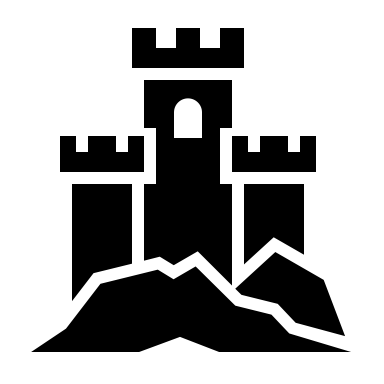 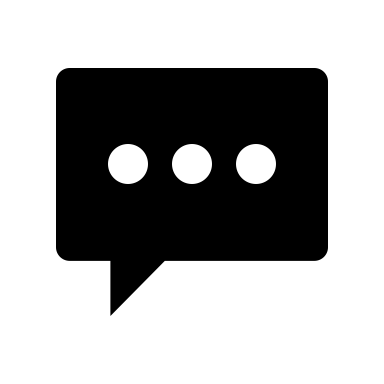 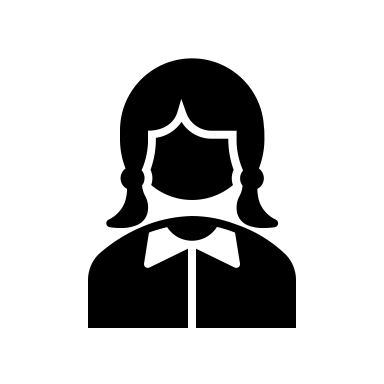 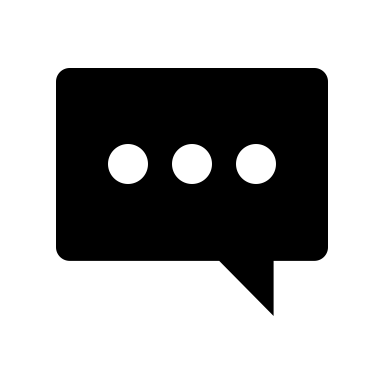 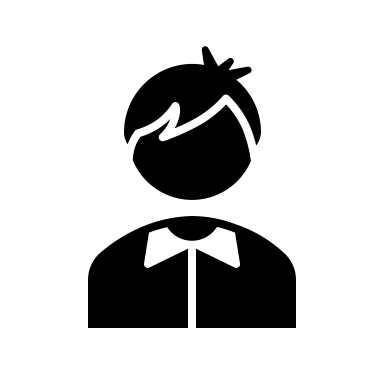 Ihr seid fertig mit eurem E-Book? Dann tauscht es mit einer anderen Gruppe aus und überprüft, ob die von euch erstellten Reiseführer die gewünschen Inhalte wiedergeben und kreativ gestaltet wurden. Notiert im Feld „Anmerkungen“, was verbessert werden kann oder nennt, was gut umgesetzt wurde. 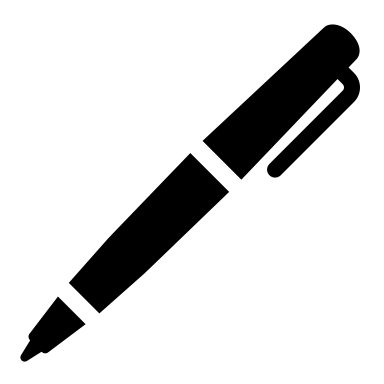 Überarbeitet eure E-Books gemäß den Anmerkungen eurer Mitschülerinnen und Mitschüler.Inhalt und Gestaltung des eBooksInhalt und Gestaltung des eBooksInhalt und Gestaltung des eBooksInhalt und Gestaltung des eBooks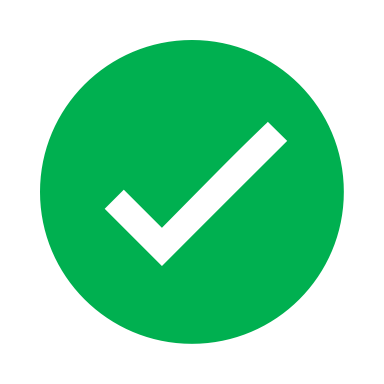 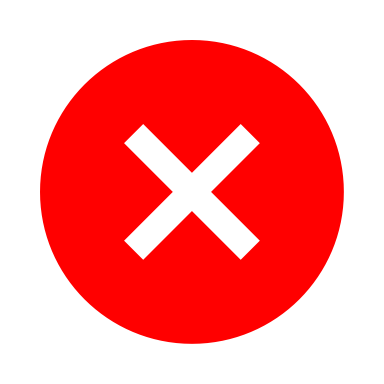 AnmerkungenEnthält das E-Book eine ansprechende Titelseite? Findet man auf der zweiten Seite eine Karte von Bayern, in der die Standorte der vorgestellten Burgen markiert sind?Gibt es zu jeder Burganlage:Bild(er)?Hilfreiche Links?Video(s)?Informationen zur Entstehung?Informationen zur Geschichte?Wissenswertes bzw. Besonderheiten zur Burganlage?Wird auf sprachliche Richtigkeit (Grammatik, Rechtschreibung) geachtet?Wurde ein einheitliches Layout gewählt? Wurde eine einheitliche Schriftart gewählt?Passen die unterschiedlichen Seiten optisch zusammen?